О порядке учета предложений по проекту решения Совета сельского поселения Раздольевский сельсовет муниципального района Краснокамский район Республики Башкортостан «О внесении изменений и дополнений в Устав сельского поселения Раздольевский сельсовет муниципального района Краснокамский район Республики Башкортостан» и участия граждан в его обсуждении В соответствии с частью 4 статьи 44 Федерального закона от 06 октября 2003 года № 131-ФЗ «Об общих принципах организации местного самоуправления в Российской Федерации» Совет сельского поселения Раздольевский сельсовет муниципального района Краснокамский район Республики БашкортостанРЕШИЛ:Утвердить Порядок учета предложений по проекту решения Совета сельского поселения Раздольевский сельсовет муниципального района Краснокамский район Республики Башкортостан «О внесении изменений и дополнений в Устав муниципального района Краснокамский район Республики Башкортостан» и участия граждан в его обсуждении (прилагается).Опубликовать настоящее решение Совета сельского поселения Раздольевский сельсовет муниципального района Краснокамский район Республики Башкортостан в здании сельского поселения Раздольевский сельсовет и на официальном сайте сельского поселения Раздольевский сельсовет муниципального района Краснокамский район Республики Башкортостан.Председатель Совета сельского поселенияРаздольевский сельсоветмуниципального района Краснокамский район Республики Башкортостан                                                                 Н.Г. ФатхиевПриложение к решению Совета муниципального района Краснокамский районРеспублики Башкортостанот «15» ноября 2021 года    №163ПОРЯДОКучета предложений по проекту решения Совета сельского поселения Раздольевский сельсовет муниципального района Краснокамский район Республики Башкортостан «О внесении изменений и дополнений в Устав сельского поселения Раздольевский сельсовет муниципального района Краснокамский район Республики Башкортостан» и участия граждан в его обсуждении1. Граждане, проживающие на территории сельского поселения Раздольевский сельсовет муниципального района Краснокамский район Республики Башкортостан, участвуют в обсуждении проекта решения Совета сельского поселения Раздольевский сельсовет муниципального района Краснокамский район Республики Башкортостан «О внесении изменений и дополнений в Устав сельского поселения Раздольевский сельсовет муниципального района Краснокамский район Республики Башкортостан» (далее по тексту - Решение) путем внесения письменных предложений и замечаний в сроки, установленные решением Совета сельского поселения Раздольевский сельсовет муниципального района Краснокамский район Республики Башкортостан «О публичных слушаниях по проекту решения Совета сельского поселения Раздольевский сельсовет муниципального района Краснокамский район Республики Башкортостан «О внесении изменений и дополнений в Устав сельского поселения Раздольевский сельсовет муниципального района Краснокамский район Республики Башкортостан». Предложения и замечания носят рекомендательный характер.2. Письменные предложения и замечания граждан направляются в Комиссию по подготовке и проведению публичных слушаний по проекту Решения (далее - Комиссия) и должны содержать фамилию, имя, отчество (при наличии), дату рождения, адрес места жительства (регистрации), серию, номер и дату выдачи паспорта гражданина или иного заменяющего его документа, наименование и код органа, выдавшего паспорт или документ, заменяющий паспорт гражданина) с приложением копий документов, подтверждающих такие сведения. Предложения рекомендуется оформлять в виде текста изменения и (или) дополнения статьи проекта Решения либо в виде текста новой редакции статьи в форме таблицы поправок (приложение).3. Поступившие в Комиссию предложения граждан по проекту Решения регистрируются в журнале учета предложений, рассматриваются, обобщаются и учитываются Комиссией при предварительном рассмотрении проекта Решения. Предложения к проекту Решения, поступившие с нарушением порядка и срока подачи предложений, рассмотрению не подлежат.4. Комиссия вправе направить поступившие предложения по проекту Решения экспертам с просьбой дать по ним свои заключения.5. Перед началом проведения публичных слушаний Комиссия организует регистрацию его участников, принимает заявки на выступления. Время выступления определяется исходя из количества заявок на выступление, но не может быть более 3 минут на одно выступление.6. Поступившие предложения по проекту Решения обсуждаются последовательно, по соответствующим положениям (статьям) проекта, если иной порядок не установлен председателем Комиссии.7. Для организации прений председатель Комиссии оглашает поступившие предложения по конкретному положению (статье) проекта Решения, после чего предоставляет слово участнику публичных слушаний, внесшему в установленном порядке указанное(-ые) предложение(-я) по проекту Решения и подавшему заявку на выступление в порядке очередности, определяемой в соответствии с пунктом 3 настоящего Порядка.По окончании выступления (или по истечении предоставленного времени) председатель Комиссии дает возможность другим участникам публичных слушаний высказать мнение по рассматриваемому(-ым) предложению(-ям).8. Участник публичных слушаний, внесший предложение по проекту Решения, вправе отозвать указанное предложение, что подлежит занесению в протокол публичных слушаний.9. После обсуждения всех поступивших предложений по проекту Решения председатель Комиссии предоставляет слово иным участникам публичных слушаний, желающим выступить по теме публичных слушаний.10. Комиссия выносит все не отозванные предложения по проекту Решения на рассмотрение Совета сельского поселения Раздольевский сельсовет муниципального района Краснокамский район Республики Башкортостан с рекомендацией об их принятии или отклонении. Указанное решение Комиссии рассматривается Советом сельского поселения Раздольевский сельсовет муниципального района Краснокамский район Республики Башкортостан до принятия Решения.11. Решения Комиссии оформляются протоколом, который подписывается председателем и секретарем Комиссии. В протоколе должны быть отражены дата и место проведения заседания, количество присутствующих, общее количество рассмотренных на заседании предложений, принятое решение.12. Комиссия в течение 7 дней со дня проведения публичных слушаний обеспечивает опубликование (обнародование) результатов публичных слушаний с указанием сведений о дате и месте проведения публичных слушаний, наименовании проекта Решения, числе письменных предложений по нему, числе участников и выступлений на публичных слушаниях, числе предложений, рекомендованных Совету сельского поселения Раздольевский сельсовет муниципального района Краснокамский район Республики Башкортостан к принятию (отклонению).Приложение к Порядку учета предложений                        по проекту решения Совета сельского поселения Раздольевский сельсовет муниципального района Краснокамский район Республики Башкортостан  «О внесении изменений и дополнений в Устав сельского поселения Раздольевский сельсовет муниципального района Краснокамский район   Республики Башкортостан» и участия граждан в его обсужденииПРЕДЛОЖЕНИЯпо проекту решения Совета сельского поселения Раздольевский сельсовет муниципального района Краснокамский район Республики Башкортостан «О внесении изменений и дополнений в Устав сельского поселения Раздольевский сельсовет муниципального района Краснокамский район Республики Башкортостан»Фамилия, имя, отчество гражданина ___________________________________________________________________________________________________Дата рождения гражданина ___________________________________________________________________________________________________________Адрес места жительства _______________________________________________________________________________________________________________Серия, номер и дата выдачи паспорта или иного заменяющего его документа, наименование и код органа, выдавшего паспорт или документ, заменяющий паспорт гражданина _________________________________________________________________________________________________________________________________________________________________________________Личная подпись и дата заполнения__________________________________________________________________БАШКОРТОСТАН РЕСПУБЛИКАҺЫ КРАСНОКАМА РАЙОНЫ МУНИЦИПАЛЬ РАЙОНЫ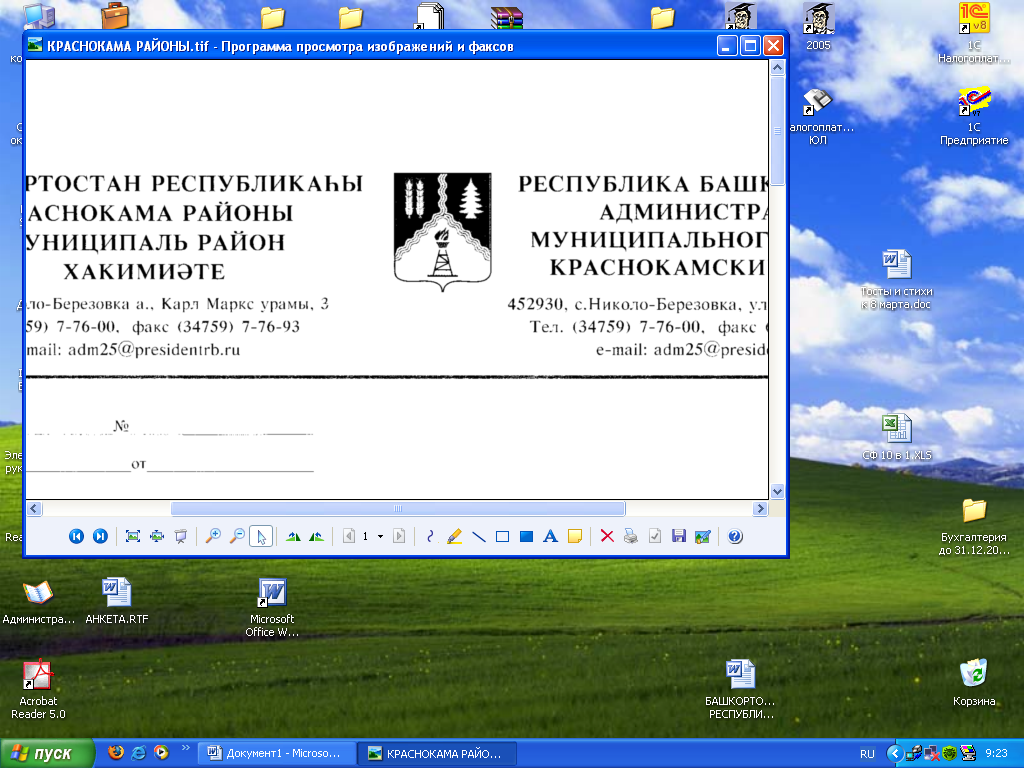 РЕСПУБЛИКА БАШКОРТОСТАНМУНИЦИПАЛЬНЫЙ РАЙОНКРАСНОКАМСКИЙ РАЙОНРАЗДОЛЬЕАУЫЛ СОВЕТЫАУЫЛ БИЛӘМӘҺЕ СОВЕТЫСОВЕТСЕЛЬСКОГО ПОСЕЛЕНИЯРАЗДОЛЬЕВСКИЙ СЕЛЬСОВЕТ452935, Раздолье ауылы, Йәштәр урамы, 3Б;Тел. (34759) 7-05-39, e-mail: razdol-krasn@yandex.ru452935,д. Раздолье, ул. Молодежная, 3Б:Тел. (34759) 7-05-39, e-mail: razdol-krasn@yandex.ru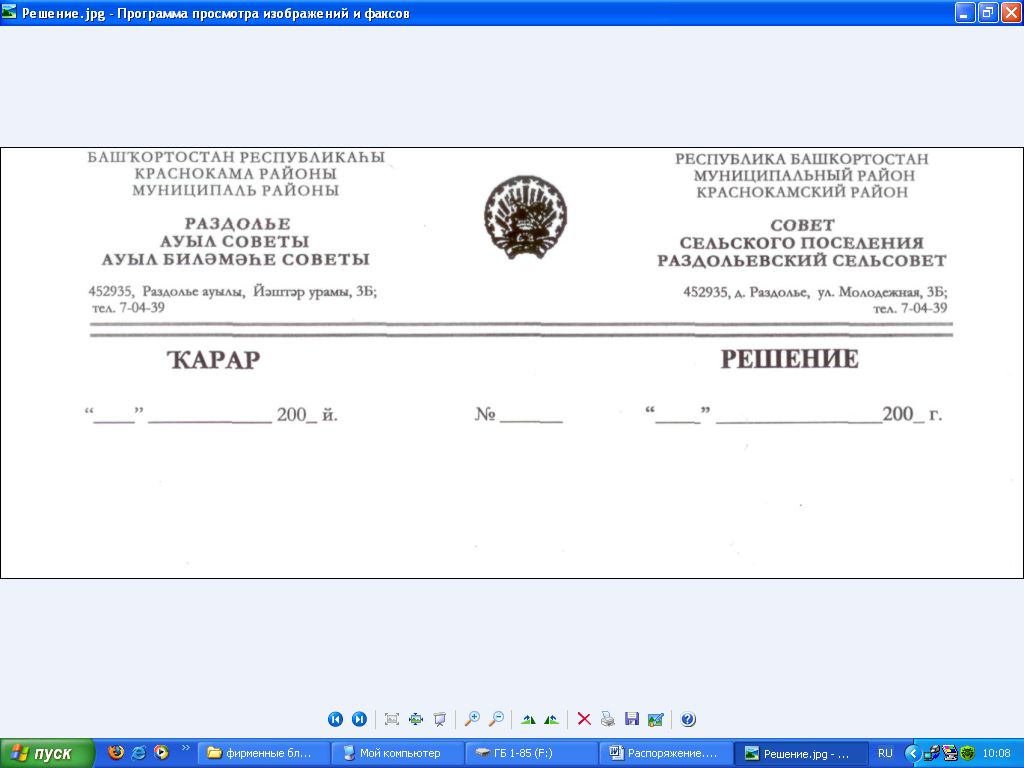 «  15 »    ноябрь    2021  й.№  163« 15 »    ноября     2021  г..№ п/пТекст проекта решения
(с указанием статьи, части, абзаца)Предложение по тексту, 
 указанному в графе 2Обоснование